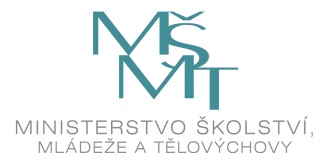 Rozvojový programlllllllRRozvojový programPodpora výuky plavání v základních školách v roce 2017, 2018 (II. etapa)Dotace byly použity na ostatní náklady, a to na dopravu žáků 1. stupně základní školy z místa poskytování vzdělávání do místa výuky plavání a zpět, včetně přístavných kilometrů a čekací doby v rámci České republiky ve školním roce  2017- 2018.